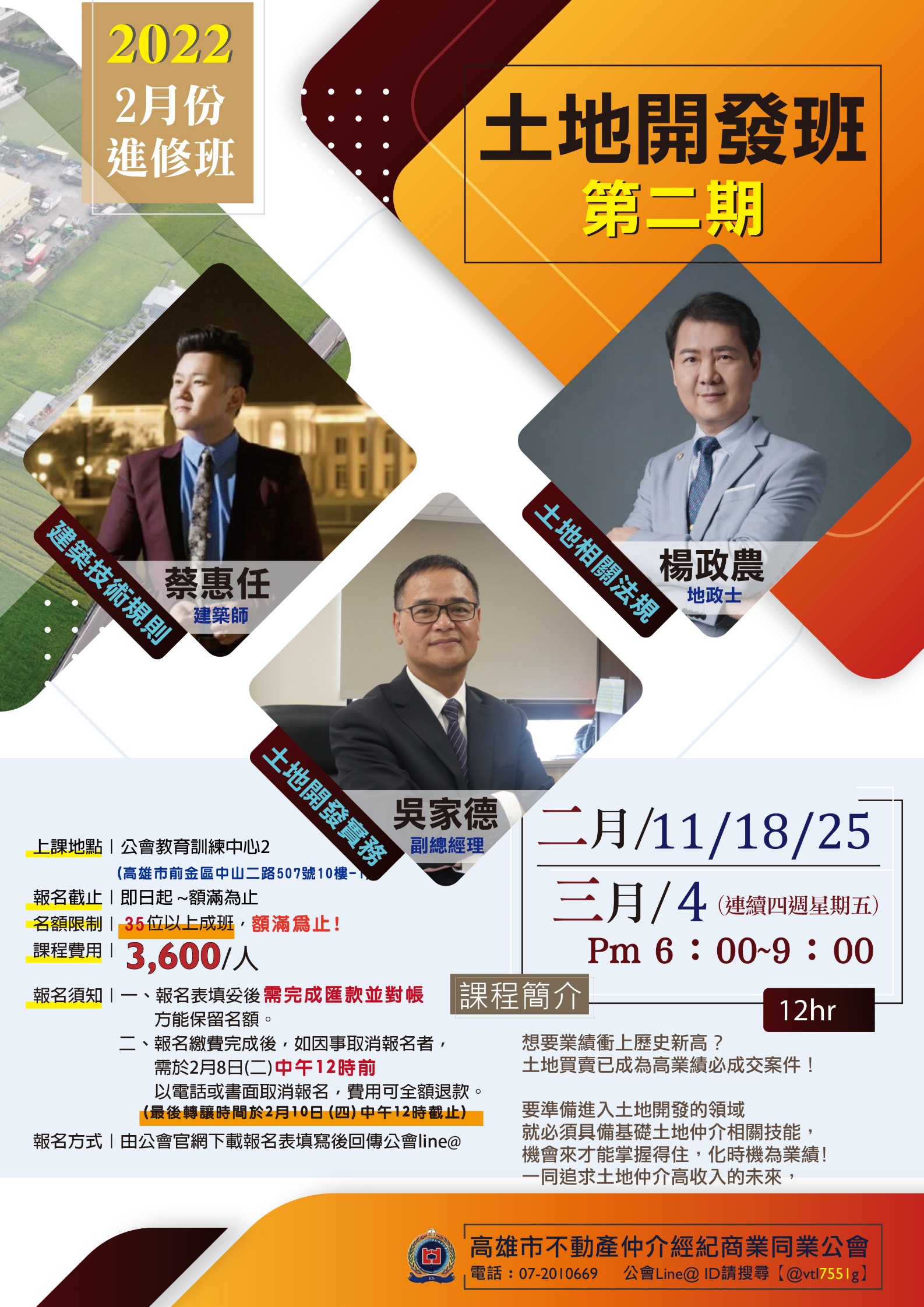 高雄市不動產仲介經紀商業同業公會『土地開發班第二期』111年2月份 進修班報名表請於2/8前填妥報名，以利會務人員彙整，逾期不受理，謝謝合作！ 一、 會員公司名稱：一、 會員公司名稱：二、 加盟店名稱：三、公司電話：編號姓  名職  稱手  機E-mail (個人)01020304050607080910